KOVASBičiūnaitė, Vilma. Partizanų paminėjime – viltis, kad savos laisvės neteks ginti iš naujo / Vilma Bičiūnaitė ; V. Bičiūnaitės ir organizatorių nuotr. – Iliustr. // Gimtasis Rokiškis. – ISSN 1822-7740. – 2022, kovo 1, p. 7.Apie paminėtas Vytauto apygardos Šarūno rinktinės Antano Bliekos partizanų būrio žūties Zablačiaus dvare 75-ąsias metines. Renginys prasidėjo Čedasuose bažnyčioje vykusiomis mišiomis, po kurių buvo tęsiama prie buvusio Zablačiaus dvaro, kur pastatytas paminklas žymuo. Vėliau minėjimas vyko Panemunio kaimo bendruomenės namuose, kur pristatyta iniciatyvinės grupės „Laisvės kovotojų atminimo įamžinimas“ veikla. Grupės iniciatyva buvo organizuota ekspedicija prie Skaistės ežero, pagal liudininkės Zitos Maldūnienės prisiminimus ieškota galimų keturių partizanų kūnų palaidojimo vietų. Liudijimai ir paieškų eiga užfiksuota Dariaus Baltakio sukurtame filme, kuris parodytas minėjimo metu. Partizanų būrio vado Antano Bliekos sūnus Izidorius Blieka pristatė parengtą paminklo projektą, kuris skirtas Čedasų krašto žmonėms, paaukojusiems gyvybę dėl Tėvynės laisvės. Paminklas stovės Čedasų centre, prie jo pastatymo prisidėjo žmonės aukomis. Dūdaitė, Lina. Kariai gilino istorijos ir atsparumo propagandai žinias / Lina Dūdaitė-Kralikienė. – Iliustr. // Rokiškio sirena. – ISSN 2351-7433. – 2022, kovo 1, p. 1, 5.Vasario 26–27 dienomis buvo surengtos Krašto apsaugos savanorių pajėgų Vyčio apygardos 5-osios rinktinės 506-osios pėstininkų kuopos karių savanorių pratybos. Šį kartą mokymai vyko ne karo lauko sąlygomis, o auditorijose ir muziejaus erdvėse. Kariams paskaitą apie atsparumą propagandai, informacinį karą šiandienos aktualijų sąlygomis skaitė Lietuvos kariuomenės Strateginės komunikacijos departamento analitikė Auksė Ūsienė. Mokymai pratęsti Obelių Laisvės kovų istorijos muziejuje. Apie muziejuje sukauptus eksponatus pasakojo Dijana Meškauskienė.Gidai žengiantiems į pasaulį / parengė Daiva Vilkickienė. – Iliustr. // Gimtasis Rokiškis. – ISSN 1822-7740. – 2022, kovo 1, p. 8.Rokiškio Juozo Keliuočio viešoji biblioteka pristato ir siūlo paskaityti naujas knygas, kurios aktualios auginantiems vaikus ir paauglius, taip pat knygas, tinkančias patiems vaikams ir paaugliams, tai: Daniel J. Siegel, Tina Payne Bryson „Kaip svarbu būti šalia: tėvų palaikymas, kuris formuoja vaiko asmenybę ir daro įtaką smegenų struktūrai“ 2020, Silke Rose West, Joseph Sarosy „Kaip pasakoti istorijas vaikams“ 2021, Jūratė Cvilikienė „Pradėk dabar: finansinis gidas paaugliams“ 2021, Philip Pullman „Aš buvau žiurkė“ 2021, Dr. Arlene Drake „Vidinis vaikas“ 2021.Keliuotytė, Rasa. Visa pagalba Ukrainai teikiama koordinuotai – ateis laikas ir Rokiškiui / Rasa Keliuotytė, Andrius Stanys, Greta Stočkienė // Gimtasis Rokiškis. – ISSN 1822-7740. – 2022, kovo 1, p. 1–2.Lietuvoje vykstant įvairioms pagalbos Ukrainai akcijoms, Rokiškis taip pat neketina likti nuošalyje. Pasak rajono mero Ramūno Godeliausko, gyventojai skambina, teiraujasi, siūlo įvairią pagalbą. Tačiau, pasak mero, ši situacija neeilinė, pagalba turi būti teikiama centralizuotai, gyventojams pataria būti budriems ir įsitraukti tik į oficialius pagalbos tinklus. Pasak mero, visą humanitarinę pagalbą renka ir koordinuoja Lietuvos Raudonasis Kryžius, visą medicininę pagalbą organizuoja Sveikatos apsaugos ministerija. Meras įspėja ir dėl finansinės pagalbos Ukrainai, kad gali atsirasti bandančiųjų pasinaudoti šia situacija. Rokiškio savivaldybė yra pasiūliusi patalpų karo pabėgėliams apgyvendinti, šią pagalbą siūlo ir gyventojai. Pasak rajono mero patarėjos Vitos Mykolaitienės, karo pabėgėliai bus apgyvendinami Obelių socialinių paslaugų namuose ir Panemunėlio daugiafunkciame centre. Karo pabėgėlių prieglobstį registruoja savivaldybės, Vidaus reikalų ministerija. Rokiškio jaunimo reikalų koordinatorius Gediminas Kriovė teigia, kad jaunimas taip pat aktyviai palaiko Ukrainos žmones, dalyvauja palaikymo akcijose, vyksta diskusijos apie situaciją. Prie Ukrainos palaikymo akcijų kviečia jungtis ir Rokiškio stalo žaidimų klubas bei „pubas“ „Gnomas“. Stalo žaidimų klubo atstovė Meda Stanienė informuoja apie stalo žaidimų vakarą, kurio metu rokiškėnai kviečiami aukoti Ukrainos žmonėms. Lietuvos medikai savo valia kviečiami vykti padėti Ukrainos kolegoms. Rokiškio rajone kol kas nėra nei vieno užsiregistravusio sveikatos specialisto šiai misijai.  Parulskis, Sigitas. Gyvenimas karo paunksmėje : [eseistika] / Sigitas Parulskis. – Portr. // Lietuvos rytas. – ISSN 1392-2351. – 2022, kovo 1, p. 2.Kraštiečio rašytojo pamąstymai.Profesionaliųjų teatrų festivalis vaidiname žemdirbiams vėl kviečia į Rokiškį / GR inform. – Iliustr. // Gimtasis Rokiškis. – ISSN 1822-7740. – 2022, kovo 1, p. 3.Rokiškio kultūros centre kovo 31–balandžio 23 d. vyks XXXVIII profesionaliųjų teatrų festivalis „Vaidiname žemdirbiams“, kuriame bus galimybė pamatyti premjerinius ir įvertinimų jau sulaukusius spektaklius. Žiūrovai išvys net 18 spektaklių iš skirtingų Lietuvos teatrų. Jie varžysis dėl festivalio apdovanojimų, žiūrovų ir komisijos pripažinimo. Festivalio metu bus eksponuojama Vilniaus dailės akademijos Meno ir scenografijos katedros studentų paroda, kuruojama docentės Giedrės Brazytės. Kudirkienė, Gailutė. Pranašingoji juodoji gulbė perskrodė būtį / Gailutė Kudirkienė. – Iliustr. // Panevėžio kraštas. – ISSN 2424-5100. – 2022, kovo 2, p. 8–9.Rokiškiečiai menininkai į dienos šviesą traukia gerokai anksčiau tapytas drobes – tikslias šių dienų iliustracijas. Arūno Augučio feisbuko paskyroje šiomis dienomis atsirado jo pieštas plakatas su kraugerišku V. Putino portretu. Kūrinį menininkas nupiešė ne dabar, o prieš 8 metus, tuoj po Krymo aneksijos 2014-aisiais. Šalyje žinomo tapytojo, rokiškėno Raimondo Gailiūno drobės, tapytos prieš dešimtmetį, staiga irgi tapo pranašiškomis, jose pavaizduotuose personažuose nesunku įžiūrėti V. Putiną ir tai, kas dabar pasaulyje vyksta. O rokiškietė menininkė Eglė Kurlavičienė pirmosiomis karo dienomis sukūrė iliustraciją apie karo Ukrainoje iniciatoriaus galą.Kudirkienė, Gailutė. Kunigas rado prasmegusios bažnyčios įrodymų / Gailutė Kudirkienė. – Iliustr. // Panevėžio kraštas. – ISSN 2424-5100. – 2022, kovo 2, p. 5, 7.Apie Rokiškio rajono Lukštų kaimą, paslaptingą daubą, šaltinį, kaimo legendą – liaudies dainių, poetą ir muzikantą Igną Mikalkėną, visų vadintą Angeliapu.Dūdaitė, Lina. Užgavėnės muziejuje – tik vaikams / Lina Dūdaitė-Kralikienė. – Iliustr. // Rokiškio sirena. – ISSN 2351-7433. – 2022, kovo 4, p. 13.Dėl karo Ukrainoje daugelyje šalies miestų atšaukti Užgavėnių renginiai, taip pat ir Rokiškio rajone. Rokiškio krašto muziejuje surengta Užgavėnių šventė buvo skirta tik vaikams. Muziejaus renginyje dalyvavo miesto mokyklų moksleiviai. Jie atvyko pasidabinę kaukėmis. Vaikai rungėsi įvairiose rungtyse, nugalėtojai gavo riestainių medalius, vėliau degino Gavėną.Grigalienė, Rita. Bėgančius nuo karo ukrainiečius rokiškėnai yra pasirengę priimti / Rita Grigalienė. – Iliustr. // Rokiškio sirena. – ISSN 2351-7433. – 2022, kovo 4, p. 1, 4.Rokiškio rajone yra paruošta 110 vietų pabėgėliams iš Ukrainos. Kaip informavo Rokiškio rajono savivaldybės administracijos direktoriaus pavaduotojas Valerijus Rancevas, savivaldybei norą apgyvendinti pabėgėlius yra pareiškę 25 rajono gyventojai, o kiek jų registravosi šiai iniciatyvai per kitas organizacijas, savivaldybė kol kas tokios informacijos neturi. Šiuo metu 110 pabėgėlių laukia paruoštos patalpos Obelių socialinių paslaugų namuose bei Panemunėlio universaliame daugiafunkciame centre. Lietuvos Raudonojo kryžiaus draugijos Rokiškio skyriaus vedėja Jurgita Erslovienė informavo, kad kovo 2 d. užsiregistravusių dėl apgyvendinimo Rokiškio rajone ukrainiečių dar nebuvo. Jeigu pabėgėliams bus reikalinga pirmoji medicininė pagalba, Raudonasis Kryžius ją taip pat suteiks. Karo pabėgėliams iš Ukrainos pastogę žada suteikti ir tautodailininkė bei aktyvi visuomenininkė Birutė Dapkienė.Ignotienė, Jurgita. Jurgita Ignotienė: „Vertėjas yra muzikantas“ : [pokalbis su garsiausius japonų rašytojų kūrinius į lietuvių kalbą verčiančia Vilniaus universiteto japonų kalbos, religijos bei literatūros dėstytoja, vertėja Jurgita Ignotiene] / [kalbėjosi] Algirdas Raila ; nuotrauka Jūratės Lašienės. – Iliustr. // Literatūra ir menas. – ISSN 0233-3260. – 2022, Nr. 5 (kovo 4), p. 22-23.Pokalbis su kraštiete japonologe ir vertėja Jurgita Ignotiene.Jakimavičius, Algimantas. Atminties kuparus plečiant / Algimantas Jakimavičius. – Iliustr. // Žaliasis pasaulis. – ISSN 1392-2092. – 2022, kovo 4 (Nr. 9), p. 1, 2.Kraštietis apie Lietuvos Mokslų akademijos Vrublevskių bibliotekoje neseniai atidarytą ir veikiančią parodą, skirtą žymaus mokslininko ir gamtininko Tado Ivanausko 140-osioms gimimo metinėms paminėti. Joje eksponuojamas mokslinis palikimas bei įvairią mokslininko veiklą pristatantys archyviniai dokumentai. Parodoje pristatoma ir M. Žalakevičiaus nauja knyga „Akademiko Tado Ivanausko fenomenas“.Prie Rokiškio rajono kultūros įstaigų kyla Taikos vėliavos / „Rokiškio Sirena“ inform. – Iliustr. // Rokiškio sirena. – ISSN 2351-7433. – 2022, kovo 4, p. 3.Prie Rokiškio rajono kultūros įstaigų iškeltos Taikos vėliavos. Tai kultūros darbuotojų solidarumo su Ukraina ir nerimo dėl niokojamų kultūros vertybių gestas.Rokiškio tautodailininkų asociacija Salų dvare organizavo žiemos išvarymą ir aukojo Ukrainai / „Rokiškio Sirena“ inform. – Iliustr. // Rokiškio sirena. – ISSN 2351-7433. – 2022, kovo 4, p. 2.Salų Dvaro kultūros ir laisvalaikio rezidencijoje Rokiškio tautodailininkų asociacija organizavo žiemos išvarymą, žaidimus. Šventės dalyviai už blynus rinko lėšas Ukrainai, kenčiančiai nuo karo. Iš viso surinkta 184 eurai.Vanagaitė, Gitana. Apie visuminį žmogiškumą iš meilės ir tuščių rankų perspektyvos / Gitana Vanagaitė. – Rec. leid.: Ta dūzgianti ir kvepianti liepa yra / Vanda Juknaitė. Vilnius : Lietuvos rašytojų sąjungos leidykla, [2021] // Literatūra ir menas. – ISSN 0233-3260. – 2022, Nr. 5 (kovo 4), p. 25–27.	Recenzija kraštietės rašytojos V. Juknaitės knygai.Bičiūnaitė, Vilma. Į Vilniaus Kaziuko mugę važiuojantys rokiškėnai: tai pragyvenimo šaltinis / Vilma Bičiūnaitė ; Laimutės Sadauskienės IĮ feisbuko nuotr. – Iliustr. // Gimtasis Rokiškis. – ISSN 1822-7740. – 2022, kovo 5, p. 5.Vilniuje vyksiančioje Kaziuko mugėje žada dalyvauti Laimutės Sadauskienės individuali įmonė, kuri garsėja šakočių kepimu ir rajono tautodailininkai. Kai kas skeptiškai vertina tokius renginius, juose dalyvaujančius, kai Ukrainoje šiuo metu vyksta karas. Rajono tautodailininkų asociacijos vadovė Birutė Dapkienė teigia, kad palaiko Ukrainą, tačiau kai kuriems tautodailininkams jų veikla yra pagrindinis pragyvenimo šaltinis, net labdarai jie turi uždirbti. Juodupėje esanti L. Sadauskienės įmonė taip pat remia ukrainiečius, įmonė numatė išsiųsti 100 dėžučių sausainių pakuočių. Koks šiandien pasaulyje gali būti teatro vaidmuo? – Iliustr. – Rubrika: Patirk čia…. – Turinys: Yra ne tik šios dienos dalykai / Eligijus Daugnora. Visada apie mus / Aušra Gudgalienė. Aktualus ir konceptualus / Neringa Danienė. Stiprybės suteikia ne vien ginklas / Irena Matelienė // Gimtasis Rokiškis. – ISSN 1822-7740. – 2022, kovo 5, p. 7.Rokiškio kultūros centro režisieriai, vadovai apie šiandieną, pandemiją, Rusijos agresiją, teatro vaidmenį šiandieniniame gyvenime.Miesto centre – Ukrainos spalvos. – Iliustr. // Gimtasis Rokiškis. – ISSN 1822-7740. – 2022, kovo 5, p. 16.Rokiškio jaunimo centras prisidėjo prie paramos Ukrainai ir jos žmonėms. Akcijos „Mėlyna geltona“ metu jaunimas juostelėmis papuošė Nepriklausomybės aikštės tujas. Milaknienė, Reda. Profesionaliųjų teatrų festivalis „Vaidiname Žemdirbiams“ kviečia į Rokiškį / Reda Milaknienė. – Rubrika: Patirk čia…   // Gimtasis Rokiškis. – ISSN 1822-7740. – 2022, kovo 5, p. 6.Rokiškio kultūros centre vyks XXXVIII profesionaliųjų teatrų festivalis „Vaidiname žemdirbiams“, kuriame bus galimybė pamatyti premjerinius ir jau įvertinimų sulaukusius spektaklius. Šiais metais bus parodyta 18 spektaklių iš skirtingų Lietuvos teatrų, kurie varžysis dėl festivalio apdovanojimų, žiūrovų ir festivalio komisijos pripažinimo. Pateiktas vykstančio teatrų festivalio repertuaras. Prie Rokiškio rajono kultūros įstaigų kyla Taikos vėliavos / GR inform. – Iliustr. // Gimtasis Rokiškis. – ISSN 1822-7740. – 2022, kovo 5, p. 16.Prie Rokiškio rajono kultūros įstaigų iškeltos Taikos vėliavos. Tai kultūros darbuotojų solidarumo su Ukraina ir nerimo dėl niokojamų kultūros vertybių gestas. Rajono savivaldybės Komunikacijos ir kultūros skyriaus vedėja Irena Matelienė teigia, kad tai Zarasų rajono savivaldybės Švietimo ir kultūros skyriaus vedėjo pavaduotojos Daivos Šukštulienės idėja, kuria pasidalino su kolegomis.  Juodupės bendruomenė kviečia į Kovo 11-osios važiuotynes „Už laisvę!“. – Iliustr. // Rokiškio sirena. – ISSN 2351-7433. – 2022, kovo 8, p.14.Kovo 11-ąją organizuojamos tradicinės važiuotynės iš Juodupės UŽ LAISVĘ!. Važiuotynių pradžia 12 val. iš Juodupės miestelio, maršrutas drieksis per visą Rokiškio rajoną. Organizatoriai kviečia papuošti transporto priemones ir patiems pasipuošti Lietuvos ir Ukrainos tautine atributika. Važiuotynių metu bus renkama finansinė parama Ukrainai. Karolis Baraišys : Pro Memoria / Rokiškio rajono savivaldybė. – Iliustr. // Rokiškio sirena. – ISSN 2351-7433. – 2022, kovo 8, p. 15.Eidamas 31-uosius metus mirė Rokiškio rajono savivaldybės tarybos narys, Rokiškio krašto muziejaus tarybos narys Karolis Baraišys. Šeštadienį pub'e „Gnomas“ vykęs labdaros aukcionas pranoko lūkesčius / „Rokiškio Sirena“ inform. – Iliustr. // Rokiškio sirena. – ISSN 2351-7433. – 2022, kovo 8, p. 1–2.Kovo 5 d. vyko pub'o „Gnomas“ bei Rokiškio stalo žaidimų klubo organizuotas labdaros vakaras, skirtas paremti Ukrainos kariams. Paaukoti buvo kviečiama įsigyjant Rokiškio menininkų, verslininkų, ugdymo įstaigų bei privačių rėmėjų įsteigtus aukciono prizus. Aukcione surinkti pinigai bus skirti „Blue/Yellow“ organizacijai. Tai nevyriausybinė organizacija, nuo 2014 m. remianti Ukrainos ginkluotąsias pajėgas bei nuo karo nukentėjusius civilius. Vakaro metu Ukrainai paaukota 800 eurų.Vertingiausia pasaulio valiuta – gerumas / parengė Daiva Vilkickienė. – Iliustr. – Rubrika: Knygų apžvalga // Gimtasis Rokiškis. – ISSN 1822-7740. – 2022, kovo 8, p. 8.Rokiškio Juozo Keliuočio viešoji biblioteka pristato ir siūlo paskaityti knygas apie gerumą, tai: L. Logothetis „Gerumo dienoraštis“ 2016, „Ant Tavo rankų supasi gerumas“ 2007, D. Milukaitė, V. Buragas „Gerumu vienas kitą apgynę“ 2010, A. Toliatas „Gerumo liūnas“ 2017, S. Abromavičius „Gerumo pamokėlės“ 2012, A. Grabauskienė „Gerumo mokyklėlė“ 2003. Grigalienė, Rita. Antrasis susitikimas dėl jungtinės Pirčių ir Joninių šventės – kas ir kada vyks / Rita Grigalienė. – Iliustr. // Rokiškio sirena. – ISSN 2351-7433. – 2022, kovo 11, p. 1, 3.Kovo 7 d. Rokiškio rajono savivaldybės Mažojoje salėje dar kartą rinkosi Pirčių šventės organizatoriai. Planuojama, kad 2022 m. birželio 23 d., 16.00 valandą Velykalnyje vyks jungtinė Pirčių ir Joninių šventė. Nutarta, kad šventė vyks nuo birželio 23 d. 16.00 valandos iki vidurnakčio. Šventėje vyks įvairiausios veiklos, pirtys, rokiškėnų bei svečių lauks įvairūs užsiėmimai – amatų edukacijos, mokymai apie pirtis, jose naudojamas žoleles. Pristatyta  iniciatyvą – šventės metu Rokiškio skautai ir mokinių taryba galėtų pristatyti savo veiklą. Į veiklas įsilies ir sportininkai. Visuomenės sveikatos biuras pasiūlė sukurti vaikų užimtumo erdvę. Rokiškio kultūros centro organizuojamų „Joninių“ programoje – meno mėgėjų kolektyvų pasirodymai, atlikėjo koncertas. Po jų vyks naktišokiai. Šiais metais ypatingas Joninių akcentas bus ugnies skulptūros iš šiaudų. Šventėje turėtų dalyvauti ir svečiai iš Latvijos.Kviečia prisidėti teikiant humanitarinę pagalbą Ukrainos žmonėms / Rokiškio turizmo ir verslo informacijos centro inform. – Iiustr. // Rokiškio sirena. – ISSN 2351-7433. – 2022, kovo 11, p. 2.Rokiškio turizmo ir verslo informacijos centras kviečia Rokiškio rajono tautodailininkus, amatininkus, kaimų ir miestų bendruomenes prisidėti teikiant humanitarinę pagalbą Ukrainos žmonėms, prašydami paaukoti vaikiškų, moteriškų, vyriškų kojinių ir pirštinių, megztų ar siūtų žaisliukų vaikams, pirmos pagalbos automobilinių vaistinėlių (nebenaudojamos).Moters dienos proga – originalus sveikinimas / „Rokiškio Sirena“ inform. – Iliustr. // Rokiškio sirena. – ISSN 2351-7433. – 2022, kovo 11, p. 4.Rokiškio ledinių maudynių mėgėjai Tarptautinės moters dienos proga moteris sveikino originaliai, ežere išpjaudami tulpės formos eketę.Adamonis, Valdas. Juodupės seniūnas Valdas Adomonis: „Kasmet seniūnijoje prarandame po pusšimtį žmonių“ : [pokalbis su Juodupės seniūnu Valdu Adomoniu apie šiandienos gyvenimą, bendruomenės organizuotumą, renginius, iš seniūnijos išvykstančius gyventojus, įvykius Ukrainoje] / [kalbėjosi] Greta Stočkienė ; GR archyvo nuotr. – Iliustr. // Gimtasis Rokiškis. – ISSN 1822-7740. – 2022, kovo 12, p. 4.Bičiūnaitė, Vilma. Steigiama nauja asociacija – iniciatyvą rodo Kriaunų jaunimas / Vilma Bičiūnaitė ; asmeninio archyvo nuotr. – Iliustr. // Gimtasis Rokiškis. – ISSN 1822-7740. – 2022, kovo 12, p. 4.Rokiškio rajono savivaldybės tarybos posėdyje nuspręsta asociacijai „Sartai mano kraštas“ leisti įregistruoti buveinę savivaldybei nuosavybės teise priklausančiame buvusios Kriaunų mokyklos pastate. Asociacijos steigėjų sąraše yra ir kriauniečių pavardės. Pasak Kriaunų seniūno Arvydo Rudinsko, asociacija kuriama kaip alternatyva bendruomenei, iniciatyva kilo iš jaunimo. Asociacijos vadovu išrinktas verslininkas Edvinas Vavilovas, pateiktas pokalbis su juo. Bičiūnaitė, Vilma. Vienas žvilgsnis į tautodailininkų darbų parodą / Vilma Bičiūnaitė ; asmeninio archyvo nuotr. – Iliustr. – Rubrika: Patirk čia…. – Turinys: Jūratės Budrienės stebuklingi virbalai. Robertas Žaliukas trumpai drūtai: apie meną be suvaržymų ir kompoziciją // Gimtasis Rokiškis. – ISSN 1822-7740. – 2022, kovo 12, p. 9.Rokiškio krašto muziejuje veikia Rokiškio rajono tautodailininkų ataskaitinė kūrybos darbų paroda. Šiemet parodoje darbus pristato 26 tautodailininkai, iš jų dvi kandidatės Giedrė Švedienė ir Eglė Skardžiūtė. Veikiančią tautodailininkų parodą apžvelgia Rokiškio tautodailininkų asociacijos vadovė Birutė Dapkienė. Pateikta plačiau apie parodoje savo darbus pristatančius skulptorių Robertą Žaliuką, rokiškietę mezgėją Jūratę Budrienę. Rušėnienė, Lina. Prieš šimtadienį plūkėsi ne dėl linksmybių / Lina Rušėnienė. – Iliustr. // Panevėžio kraštas. – ISSN 2424-5100. – 2022, kovo 12, p. 8–9.Rokiškio jaunųjų lyderių klubo nariai – Gabija Miškeliūnaitė, Eimantas Tūska, Milda Mikeliūnaitė, Agnė Baradulina, Vaida Trumpickaitė, pakviesti Jaunimo reikalų koordinatoriaus Gedimino Kriovės, nė nedvejodami suskubo rūšiuoti gyventojų ukrainiečiams paaukotų daiktų. Prie jaunuolių prisijungė ir moksleivė Aistė Puidokaitė. Su jaunimu dirbantis G. Kriovė tikino net neabejojęs, kad vos pakvietęs jaunuolius į pagalbą, sulauks jų atsako. Į 139 dėžes surūšiuotus daiktus rokiškėnai kamšė į ukrainiečiams taip pat dovanojamą priešgaisrinę mašiną. Pastarąją tralu į Dubno miestą nugabeno biržiečiai savanoriai. Kita dalis paramos su antru priešgaisriniu automobiliu irgi rengiama išvežti.Stočkienė, Greta. Pirmosios ukrainiečių šeimos jau Rokiškyje – svarbu turėti kur galvą padėti ir kad sirenos nekauktų / Greta Stočkienė ; asmeninių archyvų nuotr. – Iliustr. // Gimtasis Rokiškis. – ISSN 1822-7740. – 2022, kovo 12, p. 1, 3.Į Rokiškį atvyko pirmosios nuo karo pabėgusios ukrainiečių šeimos. Jas priglaudė tautodailininkų asociacijos vadovė Birutė Dapkienė, Juodupės gimnazijos direktorė Dainora Mineikienė, Kriaunų bendruomenės pirmininkas Eugenijus Driskius ir jo brolis fotomenininkas Klaudijus Driskius. Rokiškėnai apie priglaustas šeimas, apie pirmą mintį padėti ukrainiečiams. Rokiškio rajono mero pavaduotojas Tadas Barauskas, atsakingas už žmonių, atvykstančių iš Ukrainos, apgyvendinimą, plačiau apie tai. Šablinskas, Algimantas. Šri Lanka – galima įsimylėti / Algimantas Šablinskas ; Šablinskų archyvo nuotr. – Iliustr. – Rubrika: Kelionės. – Tęsinys. Pradžia vas. 19. // Gimtasis Rokiškis. – ISSN 1822-7740. – 2022, kovo 12, 19, 26, p. 8.Rokiškėnas, kavinės „Senas grafas“ savininkas Algimantas Šablinskas tęsia savo įspūdžių pasakojimą iš kelionės į Šri Lanką. XXXVIII Lietuvos profesionalių teatrų festivalis „Vaidiname žemdirbiams“ kovo 31–balandžio 23 d. – Iliustr. // Gimtasis Rokiškis. – ISSN 1822-7740. – 2022, kovo 12, p. 1, 6–7.Rokiškio kultūros centre vyks XXXVIII Lietuvos profesionalių teatrų festivalis „Vaidiname žemdirbiams“, trumpai pristatyti spektakliai, numatyti parodyti vyksiančiame festivalyje.  Bičiūnaitė, Vilma. Kol kas gamtos atbudimą rodo tik kalendorius / Vilma Bičiūnaitė. – Iliustr. // Gimtasis Rokiškis. – ISSN 1822-7740. – 2022, kovo 15, p. 4.Apie pavasario kalendorines šventes, tai kovo 19-ąją minimą šv. Juozapo arba Pempės dieną, kuri laikoma atbundančios gamtos pranašu ir kovo 20 d, kai švenčiamas pavasario lygiadienis. Apie papročius, apeigas pasakoja baltiškojo tikėjimo propaguotoja Eglė Samulytė.   Grigalienė, Rita. Teatralai nebuvo linkę skleisti propagandą, tačiau ir teatre rusų bei baltarusių kol kas nelaukiama / Rita Grigalienė. – Iliustr. // Rokiškio sirena. – ISSN 2351-7433. – 2022, kovo 15, p. 13.Rokiškio kultūros centro vadybininkas, asociacijos „Rokiškio teatras“ prezidentas ir aktorius, Rokiškio Rudolfo Lymano muzikos mokyklos direktorės pavaduotojas Arūnas Skardžius apie dabartinę politinę situaciją Ukrainoje, Rusijos bei Baltarusijos teatralų eliminavimą iš Lietuvoje vykstančių renginių, šių šalių teatralų dalyvavimus Rokiškyje vykstančiuose teatrų festivaliuose. Rokiškio teatro pastatytus spektaklius, susijusius su Rusija bei jos praeities politiniais įvykiais, kurie įrodo, kad meno žmonės į pasaulį žiūri, nesusikoncentruodami į politiką. Rokiškio teatralai, kurie bendravo su Chmelnickio teatru Ukrainoje, rinko paramą būtent šiam miestui, tačiau kaip ji pasiekė miestą, nežino. Grigalienė, Rita. Kovo 11-oji – nuo ryto iki vakaro renginiuose / Rita Grigalienė. – Iliustr. // Rokiškio sirena. – ISSN 2351-7433. – 2022, kovo 15, p. 7.Kovo 11-ąją – Lietuvos Nepriklausomybės atkūrimo dieną – Rokiškyje vyko įvairūs renginiai, kurie prasidėjo Šv. apaštalo evangelisto Mato bažnyčioje mišiomis, kurių metu, pasak rajono mero Ramūno Godeliausko, nepamiršta ne tik Lietuvos valstybė, tačiau ir Ukraina, kuriai dabar reikalingas palaikymas. Kovo 11-osios renginiai tęsėsi minėjimu Sąjūdžio aikštėje, prie Rokiškio kultūros centro bei savivaldybės. Buvo sugiedotas Lietuvos himnas, po kurio šventės dalyviai pakviesti į nemokamą koncertą „Pagaminta Lietuvoje“, kuriame šventinę programą pristatė operos solistas, bosas Liudas Mikalauskas, jam fortepijonu akomponavo Vytautas Lukočius. Vyko edukacija „Laisve kvepianti vėliava“, kurios metu supažindinta su Trispalvės atsiradimo istorija, jos reikšme, buvo kuriamos trispalvės „Fluxus“ metodu. Buvo galimybė pasižiūrėti Rokiškio jaunimo centro dailės mokyklos mokinių darbų sukurtų „Fluxus“ metodu. Renginius užbaigė Nacionalinės M. K. Čiurlionio menų mokyklos koncertinė programa „Jaunųjų choreografų vakaras“.Grigalienė, Rita. Kovo 11-oji jau atėjo į rokiškėnų širdis: inkilų kėlimo akcija bei spalvotos širdys Velykalnio parke / Rita Grigalienė. – Iliustr. // Rokiškio sirena. – ISSN 2351-7433. – 2022, kovo 15, p. 5.Lietuvos Nepriklausomybės atkūrimo dienai paminėti Rokiškio kultūros centras bei Velykalnio bendruomenė surengė akciją „Čiulbėkit, paukšteliai, mylimoj šalelėj“, kurios metu vyko inkilų kėlimas. Pasak Rokiškio kultūros centro direktoriaus pavaduotojos kultūrinei veiklai Aušros Gudgalienės, paukščiai grįžta iš svečių šalių, jiems svarbi Tėvynė kaip ir žmogui. Prie vykusios inkilų kėlimo akcijos prisidėjo ir Senamiesčio pagrindinės mokyklos pedagogai ir mokiniai, kuriems vyko netradicinio ugdymo diena, skirta Lietuvos Nepriklausomybės dienai paminėti. Moksleiviai Velykalnyje sudėliojo simbolines Lietuvos bei Ukrainos vėliavų spalvų širdis. Pasak Senamiesčio progimnazijos direktorės pavaduotojos ugdymui Bernadetos Tubelienės, moksleiviai šiai dienai ruošėsi iš anksto.  Grigalienė, Rita. Nuo karo pavojų – su vaikais į Rokiškio rajoną, arčiau čia dirbančių vyrų / Rita Grigalienė. – Iliustr. // Rokiškio sirena. – ISSN 2351-7433. – 2022, kovo 15, p. 1, 3.Rokiškio rajone jau apsigyveno pirmosios nuo karo pabėgusios ukrainiečių šeimos. Trys iš jų – Rokiškyje esančios UAB „Skado medis“ darbuotojų ukrainiečių šeimos, kurių saugiu atvykimu pasirūpino darbdaviai. Viena šeima apsigyveno Rokiškyje, Jaunystės gatvėje, kita – Laibgalių kaime pas Dainorą Mineikienę ir Kamajų seniūnijos Žeimių kaime, Dapkų šeimoje. Apie Rokiškio rajone įsikūrusias šeimas, jų apgyvendinimą, karo baisumus, pasakoja pastogę suteikusios šeimos bei ukrainietė Olga iš Zaparožės. Rokiškio jaunimo organizacijų sąjunga „Apvalus stalas“ džiaugiasi: gautas finansavimas projektui / Rokiškio jaunimo organizacijos sąjungos „Apvalus stalas“ inform. – Iliustr. // Rokiškio sirena. – ISSN 2351-7433. – 2022, kovo 15, p. 8.Rokiškio jaunimo organizacijų sąjunga „Apvalus stalas“ gavo finansavimą projektui „RJOS „Apvalus stalas“ veiklos kokybės gerinimas“, kuriam skirta 20000 Eur. Projektą finansuoja Jaunimo reikalų departamentas. Projekto tikslas – skatinti jaunimo įsitraukimą į visuomenines ir savanoriškas veiklas, stiprinant jaunimo ir su jaunimu dirbančių organizacijų potencialą ir institucinius gebėjimus. Rokiškio krašto muziejus kviečia pažinti savo valstybės istoriją drauge / Rokiškio krašto muziejaus inform. – Iliustr. // Rokiškio sirena. – ISSN 2351-7433. – 2022, kovo 15, p. 8.Rokiškio krašto muziejaus istorijos skyriaus kolektyvas paruošė skirtingų klasių mokiniams pilietiškumo pamokas savo valstybės istorijos pažinimui ir siūlo jas pravesti rajono mokyklose. Šios pamokos jau vyko Rokiškio J. Tūbelio progimnazijos ir J. Tumo-Vaižganto gimnazijos moksleiviams. Rokiškio rajono savivaldybė kviečia teikti kandidatą apdovanoti sidabro ženklu „Už nuopelnus Rokiškio krašto kultūrai“ / Rokiškio rajono savivaldybės inform. – Iliustr. // Rokiškio sirena. – ISSN 2351-7433. – 2022, kovo 15, p. 9.Artėjant Pasaulinei kultūros dienai, Rokiškio rajono savivaldybė kviečia teikti kandidatą apdovanoti sidabro ženklu „Už nuopelnus Rokiškio krašto kultūrai“. Nominuotajam ženklą ir diplomą teikia rajono meras. Kandidatas į laureatus gali būti kiekvienas Rokiškio krašto gyventojas ar kitur gyvenantis asmuo, įnešęs ženklų indėlį į Rokiškio krašto kultūrą. Kandidatūrą teikti gali įstaigos, organizacijos, fiziniai asmenys. Kandidatūras svarsto Rokiškio raj. savivaldybės kultūros ir turizmo taryba. Stanys, Andrius. Grįžtantys paukščiai ir pagarba Ukrainai / Andrius Stanys ; A. Stanio nuotr. – Iliustr. // Gimtasis Rokiškis. – ISSN 1822-7740. – 2022, kovo 15, p. 2.Rokiškio „Velykalnio“ bendruomenė organizavo akciją „Čiulbėkit, paukšteliai, mylimoj šalelėj“, kurios metu padovanojo grįžtantiems paukščiams inkilus. Tuo pačiu metu į bendruomenės parką atėjo Rokiškio Senamiesčio progimnazijos 5–8 klasių mokiniai, kuriems vyko neformaliojo ugdymo pamoka, kurios tikslas – paminėti Lietuvos nepriklausomybės atkūrimo dieną. Susirinkusieji pagerbė už savo laisvę kovojančius Ukrainos žmones. Stanys, Andrius. Važiuotynės ne tik už Lietuvos, bet ir Ukrainos laisvę / Andrius Stanys ; A. Stanio nuotr. – Iliustr. // Gimtasis Rokiškis. – ISSN 1822-7740. – 2022, kovo 15, p. 2.Minint Lietuvos nepriklausomybės atkūrimo dieną, Juodupėje surengtos važiuotynės „Už laisvę“. Važiuotynių metu buvo palaikyta ir karo siaubiama Ukraina. Važiuotynių dalyviai važiavo Lietuvos ir Ukrainos vėliavomis papuoštais automobiliais, iš viso dalyvavo trylika automobilių, kurie rajono keliais nuvažiavo 165 km. Vienas iš šio renginio organizatorių Dominikas Mikalajūnas tikisi ir kitais metais tęsti tradiciją, surengti dar vienas važiuotynes. Bibliotekoje Rokiškio lopšelio-darželio „Varpelis“ – kūrybinių darbų paroda „Pabandyk ir pajausk kūrybos džiaugsmą“ / Rokiškio rajono savivaldybės Juozo Keliuočio viešosios bibliotekos inform. – Iliustr. // Rokiškio sirena. – ISSN 2351-7433. – 2022, kovo 18, p. 4.Kovo 8-25 d. Rokiškio rajono savivaldybės Juozo Keliuočio viešosios bibliotekos Edukacijų klasėje veikia Rokiškio lopšelio-darželio „Varpelis“ bendruomenės projekto „Pabandyk ir pajausk kūrybos džiaugsmą“ kūrybinių darbų paroda. Projekto veiklose dvejus metus „Varpelyje“ buvo organizuojamos įvairios kūrybinės dirbtuvėlės, edukacinės veiklos kūrybiškumui ugdyti.Grigalienė, Rita. Šią Kovo 11-ąją dėl vėliavų iškėlimo tvarkos nubaustų nebuvo / Rita Grigalienė. – Iliustr. // Rokiškio sirena. – ISSN 2351-7433. – 2022, kovo 18, p. 1, 5.Kovo 11-ąją, Lietuvos Nepriklausomybės atkūrimo dieną, valstybinė vėliava turėtų suplevėsuoti ne tik prie valstybės ir savivaldybių institucijų, kitų įstaigų, įmonių bei organizacijų pastatų, bet turėtų būti iškelta ir prie gyvenamųjų namų. Pirmą kartą neiškėlus Lietuvos valstybės vėliavos, gyventojams gresia įspėjimas arba bauda iki 12 eurų, įmonėms – 16 eurų. Panevėžio apskrities vyriausiojo policijos komisariato Komunikacijos poskyrio vyriausiasis specialistas Tadas Martinaitis informavo, kad šiais metais skundų dėl neiškeltų vėliavų nebuvo, reidai dėl pareigos iškelti vėliavą nebuvo vykdomi ir administracinių nusižengimų protokolų nebuvo surašyta.Įvyko Rokiškio rajono pradinių klasių mokinių raiškiojo skaitymo popietė „Eilės vaikystei ir Lietuvai“ / Rokiškio rajono savivaldybės švietimo centro inform. – Iliustr. // Rokiškio sirena. – ISSN 2351-7433. – 2022, kovo 18, p. 2.Kovo 15 d. vyko Rokiškio rajono pradinių klasių mokinių raiškiojo skaitymo popietė „Eilės vaikystei ir Lietuvai“. Jau antrą kartą renginys vyko nuotoliniu būdu. 34 jaunieji poezijos mylėtojai iš miesto ir rajono ugdymo įstaigų savo eiles skyrė vaikystei, Lietuvai ir Ukrainai. Renginys prasidėjo Rokiškio mokyklos-darželio „Ąžuoliukas“ trečiaklasių pasveikinimo daina, mokytojos Ilonos Matiekuvienės, metodininkės Rositos Lasienės sveikinimo žodžiais. Po sveikinimų buvo deklamuojamos lietuvių poetų eilės, o Rokiškio Juozo Tūbelio progimnazijos trečiaklasis Dominykas Kolosovas padeklamavo savo kūrybos eilėraštį „Žalioji Lietuva“. Rokiškio Juozo Tumo-Vaižganto gimnazijos „Romuvos“ padalinio bibliotekininkė Reda Kiselytė tarė apibendrinamąjį žodį. Visi dalyviai apdovanoti organizatorių padėkomis.Rokiškio krašto muziejuje – nemokamos edukacijos ukrainiečiams / Rokiškio krašto muziejaus inform. – Iliustr. // Rokiškio sirena. – ISSN 2351-7433. – 2022, kovo 18, p. 6.Europos muziejų organizacijų tinklo (NEMO) pradėjo rinkti ir stebėti paramos veiklas bei iniciatyvas iš viso žemyno muziejų, norinčių padėti savo kolegoms ukrainiečiams ir Ukrainos piliečiams. Rokiškio krašto muziejus, palaikydamas NEMO iniciatyvą, Ukrainos muziejų kolegoms ir ukrainiečiams, atvykusiems į Lietuvą iš karo zonos, siūlo edukacijas, tinkančias įvairaus amžiaus grupėms, ekskursijas po Rokiškio senamiestį, bažnyčią, muziejų. Visos paslaugos bus teikiamos nemokamai.Seimo rūmų galerijoje atidaryta Rokiškio jaunimo centro vaikų piešinių paroda „Aš esu Lietuva“ / „Rokiškio Sirena“ inform. – Iliustr. // Rokiškio sirena. – ISSN 2351-7433. – 2022, kovo 18, p. 4.Seimui 2022 metus paskelbus Lietuvos Valstybės Konstitucijos metais, Seimo Pirmininko pavaduotojas Jonas Jarutis pakvietė Rokiškio vaikus savo piešiniais atskleisti, kaip jie suvokia Lietuvos Respublikos Konstituciją, Lietuvos valstybę. Kovo 16 d. Lietuvos Respublikos Seimo rūmų galerijoje buvo atidaryta Rokiškio jaunimo centro vaikų piešinių paroda „Aš esu Lietuva“, skirta Lietuvos Valstybės Konstitucijos metams. Parodoje eksponuojami geriausi konkurso dalyvių ir laureatų darbai – 25 Rokiškio jaunimo centro Dailės mokyklos mokinių piešiniai. Paroda veiks iki kovo 28 d.Bieliūnienė, Laima. Kaip nendrė vėjyje / Laima Bieliūnienė. – Iliustr. – Rubrika: Patirk čia…. – Turinys: Kaip nendrė vėjyje / Laima Bieliūnienė // Gimtasis Rokiškis. – ISSN 1822-7740. – 2022, kovo 19, p. 7.Rokiškio Rudolfo Lymano muzikos mokyklos mokytoja apie laisvę, jos sąvoką Ukrainoje vykstant karui, dalyvavimą su mokiniais Kovo 11-osios renginiuose, patriotiškumą, renginyje išsakytas bibliotekininkės Redos Kiselytės mintis.  „Demokratija“ šeštadienį – Obeliuose / GR inform. // Gimtasis Rokiškis. – ISSN 1822-7740. – 2022, kovo 19, p. 7.Rokiškio liaudies teatro režisierius Eligijus Daugnora nuo kovo 10 d. atleistas iš darbo. Tačiau kol režisierius dar Rokiškyje, Obeliuose, naujuosiuose bendruomenės namuose, bus rodomas jo spektaklis „Demokratija“, pastatytas su Rokiškio liaudies teatro aktoriais. Juozo Keliuočio šimtmečiui / GR inform. // Gimtasis Rokiškis. – ISSN 1822-7740. – 2022, kovo 19, p. 7.Kovo 19 d. Rokiškio Juozo Keliuočio viešojoje bibliotekoje vyks penkioliktasis kultūros ir meno festivalis „Keliuotiškos Juozinės“, skirtas žurnalisto, redaktoriaus, rašytojo, vertėjo Juozo Keliuočio šimtmečiui. Programoje vyks sonatų vakaras „Prancūziški sąskambiai“, kuriame skambės prancūzų kompozitorių kūriniai, juos atliks Marija Mirovska ir Rimvydas Savickas, vyks edukacija „Prancūziškasis motyvas“ Juozo Keliuočio kultūriniame palikime“.  Milaknienė, Reda. Ateitis priklauso tiems, kas gelbėja pasaulį / Reda Milaknienė ; GR ir asmeninių archyvų nuotr. – Iliustr. – Rubrika: Patirk čia…. – Turinys: Kaip įprastą tvarką pakoregavo karas? // Gimtasis Rokiškis. – ISSN 1822-7740. – 2022, kovo 19, p. 7.Kaip karas Ukrainoje pakoregavo kultūrinių renginių repertuarą, atsiradusias papildomas akcijas, kurių metu surinktos aukos pervedamos Ukrainai mintimis pasidalino Rokiškio kultūros centro direktorė Vaiva Kirstukienė, rajono savivaldybės Komunikacijos ir kultūros skyriaus vedėja Irena Matelienė, Krašto muziejaus direktorės pavaduotojas Giedrius Kujelis. Rokiškio muziejininkai dėl šių dienų įvykių atsisakė Aleksandro Vasiljevo kolekcijos Napoleono epochai parodos.  Rokiškio krašto muziejus prisideda / Krašto muziejaus inform. // Gimtasis Rokiškis. – ISSN 1822-7740. – 2022, kovo 19, p. 2.Europos muziejų organizacijų tinklas pradėjo rinkti ir stebėti paramos veiklas bei iniciatyvas iš viso žemyno muziejų, norinčių padėti savo kolegoms ukrainiečiams ir Ukrainos piliečiams. Rokiškio krašto muziejus, palaikydamas NEMO iniciatyvą, Ukrainos muziejų kolegoms ir ukrainiečiams, atvykusiems į Lietuvą iš karo zonos, siūlo edukacijas, tinkančias įvairaus amžiaus grupėms bei ekskursijas po Rokiškio senamiestį, bažnyčią, muziejų. Visos paslaugos bus teikiamos nemokamai. Rušėnienė, Lina. Gautą labdarą naktį krovė ir gydytojas / Lina Rušėnienė. – Iliustr. // Panevėžio kraštas. – ISSN 2424-5100. – 2022, kovo 19, p. 5.Įspūdžiais iš karo niokojamos Ukrainos dalinasi rokiškėnas Irmantas Seibutis. Jis ir 3 drąsūs bendraminčiai – Vytautas Stankevičius, Andrius Ramanauskas, Arūnas Bertašius – į Lvovo centrinę ligoninę autobusu gabeno paramą. Kaip paramą paliko ir autobusą.Seime –Rokiškio vaikų piešiniai / GR inform. ; Džojos Barysaitės nuotr. – Iliustr. // Gimtasis Rokiškis. – ISSN 1822-7740. – 2022, kovo 19, p. 2.Kovo 16 d. Lietuvos Respublikos Seime lankėsi vaikai, jų artimieji, mokytojai iš Rokiškio. Seimo II ir III rūmus jungiančioje galerijoje atidaryta Rokiškio jaunimo centro vaikų piešinių paroda „Aš esu Lietuva“, skirta Lietuvos valstybės Konstitucijos metams. Rokiškio vaikus savo piešiniais atskleisti, kaip jie suvokia Lietuvos Respublikos Konstituciją, Lietuvos valstybę, pakvietė Seimo pirmininko pavaduotojas Jonas Jarutis. Parodoje eksponuojami 25 Rokiškio jaunimo centro Dailės mokyklos mokinių piešiniai. Jauniesiems autoriams padėjo Rokiškio jaunimo centro direktorė Nijolė Gužienė, dailės pedagogai Arūnas Augutis, Raimondas Gailiūnas, Žilvinas Vaičiūnas.   „Vaidiname žemdirbiams“ atidaryme gros profesionalas iš Ukrainos / GR inform. ; asmeninio archyvo nuotr. – Iliustr. // Gimtasis Rokiškis. – ISSN 1822-7740. – 2022, kovo 19, p. 7.Rokiškio kultūros centre vyksiančio profesionaliųjų teatrų festivalio „Vaidiname žemdirbiams“ atidaryme gros profesionalus saksofonistas iš Ukrainos Andrey Chmutas, kuris koncertuoja su Jamala. Pasak Kultūros centro direktorės Vaivos Kirstukienės jis su šeima emigravo į Lietuvą, apsigyveno Vilniuje. Renginio metu bus renkamos lėšos Ukrainai.Daugnora, Eligijus. Režisierius Eligijus Daugnora palieka teatrą: „Teatras yra galimybė padaryti neįmanoma“ : [pokalbis su Rokiškio liaudies teatro režisieriumi Eligijumi Daugnora] / [kalbėjosi] Rita Grigalienė. – Iliustr. // Rokiškio sirena. – ISSN 2351-7433. – 2022, kovo 22, p. 1, 5.Rokiškio liaudies teatro režisierius Eligijus Daugnora apie režisieriaus darbą, konfliktą su Rokiškio kultūros centro vadove.Dvare – kraštiečių menininkų kūrybos darbai / GR inform. // Gimtasis Rokiškis. – ISSN 1822-7740. – 2022, kovo 22, p. 5.Rokiškio krašto muziejaus oficinoje veikia kraštiečių menininkų kūrybos darbų paroda. Krašto muziejus yra sukaupęs per 6900 vnt. dailės kūrinių kolekciją, dauguma jų – kraštiečių dovanos. Dalį dovanotos dailės kūrinių kolekcijos galima pamatyti kraštiečių menininkų kūrybos parodoje. Pasak Krašto muziejaus direktorės pavaduotojos Dalios Kiukienės, yra eksponuojami Juzefos Čeičytės, Danguolės Raudonikienės, Aldonos Varnienės, Algirdo Liaudansko paveikslai, Renės Kristinos Klemkaitės-Gabdankienės keramika, Vlado Žuklio skulptūra, bareljefai. Pateikta trumpai apie šiuos autorius.   Grigalienė, Rita. Panevėžio regiono jaunimas susitelkė, diskutuodamas svarbiausiais jiems klausimais / Rita Grigalienė. – Iliustr. // Rokiškio sirena. – ISSN 2351-7433. – 2022, kovo 22, p. 6.Kovo 18 d. Rokiškio rajono savivaldybės tarybos salėje vyko Rokiškio jaunimo organizacijų sąjungos „Apvalus stalas“ ir Rokiškio rajono savivaldybės inicijuota diskusija „Tarpsektorinis bendradarbiavimas“, skirta aptarti jaunimo problemoms. Susirinkusius pasveikino Rokiškio rajono savivaldybės meras Ramūnas Godeliauskas, renginį vedė Rokiškio jaunimo organizacijų sąjungos „Apvalus stalas“ savanorė Tautvilė Jasiulevičiūtė ir Rokiškio rajono savivaldybės jaunimo reikalų koordinatorius Gediminas Kriovė. Šios diskusijos metu buvo aptartos penkios aktualiausios jaunimo temos: judumas, karjeros ugdymas, emocinė sveikata, savivaldybių jaunimo politikos kryptys ir žaliasis kursas.Juodupės bendruomenės dėka gražėja miestelio viešosios erdvės / „Rokiškio Sirena“ inform. – Iliustr. // Rokiškio sirena. – ISSN 2351-7433. – 2022, kovo 22, p. 2.Juodupės miestelio bendruomenė Žemės ūkio ministerijai teikė projektą viešųjų erdvių infrastruktūrai gerinti ir patrauklumui didinti. Gavus finansavimą, projekto įgyvendinimo metu sutvarkyta Tekstilininkų ir P. Cvirkos g. sankirtoje esanti viešoji erdvė – išgrįstas naujas takelis, pastatyti lauko stalo teniso ir šachmatų stalai. Prie projekto įgyvendinimo savo lėšomis prisidėjo ir pati bendruomenė.Juozo Keliuočio viešoji biblioteka kviečia / parengė Daiva Vilkickienė // Gimtasis Rokiškis. – ISSN 1822-7740. – 2022, kovo 22, p. 8.Rokiškio Juozo Keliuočio viešoji biblioteka kviečia apsilankyti bibliotekoje ir apžiūrėti šiuo metu veikiančias parodas. Kujelis, Giedrius. Giedrius Kujelis: kiekvienas istorikas istoriją mato savaip : [pokalbis su Rokiškio krašto muziejaus direktorės pavaduotoju muziejinei veiklai Giedriumi Kujeliu] / [kalbėjosi] Rita Grigalienė. – Iliustr. // Rokiškio sirena. – ISSN 2351-7433. – 2022, kovo 22, p. 1, 7.Rokiškio krašto muziejaus direktorės pavaduotojas muziejinei veiklai Giedrius Kujelis apie savo darbą muziejuje, požiūrį į istorijos supopuliarinimą, paveldo objektus, dabartinę situaciją Ukrainoje.Milaknienė, Reda. Pasirinkimas: „A. Vasiljevo parodos Rokiškio dvare nebus“ / Reda Milaknienė ; GR archyvo nuotr. – Iliustr. // Gimtasis Rokiškis. – ISSN 1822-7740. – 2022, kovo 22, p. 5.Rokiškio muziejininkai turi apsispręsti dėl mados istoriko Aleksandro Vasiljevo drabužių kolekcijos Napoleono epochai parodos rengimo, kuri turėjo prasidėti kovo mėnesį ir tęstis pusę metų. Pasak Krašto muziejaus direktorės pavaduotojo Giedriaus Kujelio, po didelių svarstymų atsisakyta šios parodos, nes A. Vasiljevas bendradarbiauja su Rusijos pirmuoju kanalu, veda laidą „Mados verdiktas“, nėra aiškiai išreiškęs pozicijos dėl karo. Iki šiol mados istorikas Rokiškyje buvo laukiamas, surengta ne viena jo paroda, jis yra sulaukęs gerbėjų bei rajono vadovų dėmesio. Paslaugos : Vakar Šiandien Rytoj // Gimtasis Rokiškis. – ISSN 1822-7740. – 2022, kovo 22, p. 1.Rokiškio Juozo Keliuočio viešosios bibliotekos Vaikų ir jaunimo skyriuje teikiamos konsultacijos ir individualūs mokymai tiems, kam reikia pagalbos, naudojantis mobiliaisiais, išmaniaisiais įrenginiais bei kompiuteriu. Profesionalių teatrų festivalis „Vaidiname žemdirbiams“ kviečia į Rokiškį 2022 m. kovo 31–balandžio 23 d. / „Rokiškio Sirena“ inform. // Rokiškio sirena. – ISSN 2351-7433. – 2022, kovo 22, p. 15.Rokiškio kultūros centre vyks XXXVIII Lietuvos profesionalių teatrų festivalis „Vaidiname žemdirbiams“, trumpai pristatyti spektakliai, kurie numatyti parodyti vyksiančiame festivalyje.Rinkite metų knygą / parengė Daiva Vilkickienė. – Iliustr. – Rubrika: Knygų apžvalga // Gimtasis Rokiškis. – ISSN 1822-7740. – 2022, kovo 22, p. 8.Rokiškio Juozo Keliuočio viešoji biblioteka siūlo susipažinti su „Metų knygos rinkimai 2021“ knygomis ir kviečia dalyvauti jų rinkimuose. Šias knygas galima rasti bibliotekoje, tai: G. Dirmauskaitė „Pažeme“ 2021, L. Simutytė „Miesto šventė“ 2020, R. Kmita „Remyga“ 2021, S. Bernotaitė „Akys chimeros“ 2021, V. Juknaitė „Ta dūzgianti ir kvepianti liepa yra“ 2021, Marius Marcinkevičius, Inga Dagilė „Akmenėlis“ 2020. Aleknienė, Violeta. Už pakrikštytą japoniuką – karceris ir srutų duobė / Violeta Aleknienė. – Iliustr. – Turinyje: Kaip prisiekė, taip ir gyveno // Panevėžio kraštas. – ISSN 2424-5100. – 2022, kovo 23, p. 5–6.Apie iš Rokiškio krašto kilusį kunigą, politinį kalinį Kazimierą Vaičionį.Kovo 30 d. Juodupės miestelio bibliotekoje – teatralizuotas skaitymas „2022-ieji – Ievos Simonaitytės metai“ / „Rokiškio sirena“ inform. – Iliustr. // Rokiškio sirena. – ISSN 2351-7433. – 2022, kovo 25, p. 2.Šiemet sukako 125 metai nuo vienos didžiausių lietuvių rašytojų Ievos Simonaitytės gimimo. Minint šiuos metus, Rokiškio kultūros centro rajono padalinys Juodupėje kviečia kovo 30 d. į miestelio biblioteką paminėti Ievos Simonaitytės sukaktį kartu su Bajorų „Vidurdienio damų“ klubu ir režisiere Nijole Čirūniene. Rokiškio krašto muziejuje vyko šventė „Žemė bunda – paukščiai grįžta“ / Rokiškio krašto muziejaus inform. – Iliustr. // Rokiškio sirena. – ISSN 2351-7433. – 2022, kovo 25, p. 4.Rokiškio krašto muziejuje vyko šventė, skirta Žemės dienai. Renginyje dalyvavo Rokiškio Senamiesčio progimnazijos pradinių klasių mokytojos su mokiniais ir Rokiškio lopšelio-darželio „Varpelis“ „Kiškučių“ grupės vaikai. Diena buvo skirta paukščiams, kuriuos vaikai spalvino, darė iš siūlų, popieriaus, dvaro parke kabino atsineštus inkilus. Milaknienė, Reda. Festivalio metu – paroda „Scenovaizdžiai“ / Reda Milaknienė ; organizatorių nuotr. – Iliustr. – Rubrika: Patirk čia… // Gimtasis Rokiškis. – ISSN 1822-7740. – 2022, kovo 26, p. 9.Kovo 31–balandžio 23 d. Rokiškio kultūros centre vyks Lietuvos profesionaliųjų teatrų festivalis „Vaidiname žemdirbiams“, kurio metu veiks scenografijos paroda „Scenovaizdžiai“. Parodoje bus pateikiami šešių Vilniaus dailės akademijos scenografijos specialybės absolvenčių tylūs scenovaizdžiai, sukurti studijų metu, tai: Patricijos Vytytės, Izabelės Narečionytės, Emilijos Višinskaitės, Gabijos Pamakštytės, Viktorijos Venckutės, Augustės Kunevičiūtės. Parodą bei jos autores pristato renginių organizatorė Audronė Vainauskaitė.   Milaknienė, Reda. Jonas Buziliauskas neplanuoja dirbti Rokiškyje / Reda Milaknienė ; asmeninio archyvo nuotr. – Iliustr. – Rubrika: Patirk čia… // Gimtasis Rokiškis. – ISSN 1822-7740. – 2022, kovo 26, p. 9.Rokiškio kultūros centre vykstančiame profesionaliųjų teatrų festivalyje „Vaidiname žemdirbiams“ komisijos žiuri bus režisierius Jonas Buziliauskas. Buvęs Rokiškio liaudies teatro režisierius šiandien dirba Anykščių kultūros centre, stato spektaklius ir Kupiškyje. Milaknienė, Reda. „Vaidiname žemdirbiams“ festivalyje – spektakliai, kuriuos rusai skubiai atšaukia / Reda Milaknienė. – Iliustr. – Rubrika: Patirk čia… // Gimtasis Rokiškis. – ISSN 1822-7740. – 2022, kovo 26, p. 9.Rokiškyje vyks profesionaliųjų teatrų festivalis „Vaidiname žemdirbiams“, kurio repertuare yra dvi pagal Ivano Vyrypajevo pjeses pastatyti spektakliai – premjera nacionalinio Kauno dramos teatro „Jaudulys“ ir Panevėžio Juozo Miltinio teatro „Irano konferencija“. Formuojant repertuarą buvo nežinoma, kad Rusijos teatrai, prasidėjus karui uždraus rodyti šio dramaturgo, šiuo metu gyvenančio Lenkijoje, kritikuojančio Putino režimą, pjeses. Teatralai atšaukinėja spektaklius pagal I. Vyrypajevo pjeses, kai dramaturgas paskelbė, kad perves honorarus paramos Ukrainai fondams. Trumpai pristatomas spektaklių „Jaudulys“ ir „Irano konferencija“ siužetas. Varnienė, Irena. Viešpatie, atleisk mūsų kaltes! / Irena Varnienė. – Iliustr. – Rubrika: Akcentai // Gimtasis Rokiškis. – ISSN 1822-7740. – 2022, kovo 26, p. 2.Rokiškėnės, literatų klubo „Vaivoryštė“, LKRS narės pamąstymai apie karą Ukrainoje, apie viltį, Kultūros dieną, artėjančias Velykas. Dar viena galimybė paaukoti karo niokojamai Ukrainai / GR inform. ; asmeninio archyvo nuotr. – Iliustr. // Gimtasis Rokiškis. – ISSN 1822-7740. – 2022, kovo 29, p. 5.Kovo 31 d. Rokiškio kultūros centre prasidės profesionaliųjų teatrų festivalis „Vaidiname žemdirbiams“, kurio organizatoriai kviečia ateiti pusvalandžiu anksčiau, kadangi foje garsus Ukrainos instrumentalistas Andrey Chmut surengs koncertinį pasirodymą Rokiškio žiūrovams. Tai bus dar viena galimybė paaukoti karo niokojamai Ukrainai. A. Chmut gimė Ukrainoje, šiuo metu laikinai apsistojęs Lietuvoje.  Grigalienė, Rita. „Maisto banko“ pavasarinėje akcijoje – parama ir ukrainiečiams / Rita Grigalienė. – Iliustr. // Rokiškio sirena. – ISSN 2351-7433. – 2022, kovo 29, p. 1, 4.„Maisto banko“ pavasarinė akcija jau prasidėjo. Akcija vyks kovo 25–26 dienomis. Rokiškio dekanato „Carito“ savanoriai maistą rinks parduotuvėse „Maxima XX“, LIDL bei dviejose „IKI“ parduotuvėse. Suaukotas maistas atiteks mažas pajamas gaunančioms šeimoms ir asmenims, darbo netekusiems žmonėms, neįgaliems ar pagyvenusiems žmonėms, benamiams, taip pat dalis maisto bus skiriama ir nuo karo bėgantiems ukrainiečiams.Gudgalienė, Aušra. Aušra Gudgalienė: „Neieškokim priežasčių neiti“ : [pokalbis su Rokiškio kultūros centro direktorės pavaduotoja Aušra Gudgaliene] / [kalbėjosi] Reda Milaknienė. – Iliustr. – Rubrika: Patirk čia… // Gimtasis Rokiškis. – ISSN 1822-7740. – 2022, kovo 29, p. 4.Rokiškio kultūros centro direktorės pavaduotoja A. Gudgalienė, viena šio festivalio organizatorių ir projekto autorių, apie šią savaitę prasidėsiantį trisdešimt aštuntąjį festivalį „Vaidiname žemdirbiams“, apie pandemijos negailestingumą teatrams, negailestingai sustabdytą kultūrą, jaunų autorių norą pakliūti į Rokiškio festivalį. Kamajų bendruomenės centre įvyko edukacija „Skrebinimas atviruke“ / Kamajų seniūnijos inform. – Iliustr. // Rokiškio sirena. – ISSN 2351-7433. – 2022, kovo 29, p. 7.Kovo 25 d. Kamajų bendruomenės centre įvyko edukacija „Skrebinimas atviruke“, kurią vedė Enrika Pavilonienė, renginį organizavo Kamajų bibliotekininkė Elinga Paunksnienė.Milaknienė, Reda. Sutartis su Baltarusija – nutraukta / Reda Milaknienė // Gimtasis Rokiškis. – ISSN 1822-7740. – 2022, kovo 29, p. 5.Atsižvelgdama į Seimo 2022 m. vasario 24 d. rezoliuciją „Dėl Rusijos ir Baltarusijos agresijos prieš Ukrainą“, Rokiškio rajono savivaldybės taryba nusprendė vienašališkai nutraukti Baltarusijos Respublikos Vitebsko srities Pastovių rajono vykdomojo komiteto ir Rokiškio rajono savivaldybės bendradarbiavimo ir partnerystės sutartį, kuriai buvo pritarta 2009-ųjų birželio 19 d. Rokiškio rajono meras Ramūnas Godeliauskas įpareigotas informuoti Pastovių rajono vykdomąjį komitetą, Lietuvos Respublikos užsienio reikalų ministeriją, mūsų šalies ambasadą Minske, Baltarusijos Respublikos ambasadą Vilniuje apie sutarties nutraukimą. Rajono savivaldybės Komunikacijos ir kultūros skyriaus vedėja Irena Matelienė informuoja, kad Rokiškio krašto muziejaus bendradarbiavimas su Pastovių savivaldybe, muziejumi prasidėjo prieš 15 metų. Bendradarbiavimą, iniciatyvas paskatino grafų Tyzenhauzų giminės istorinis palikimas, jų indėlis į šių valstybių politinę, kultūrinę ir ekonominę raidą, pateiktos kartu vykdytos veiklos, projektai.   Rokiškio turizmo ir verslo informacijos centras – užbaigė muzikos mėnesį / Rokiškio turizmo ir verslo informacijos centro inform. – Iliustr. // Rokiškio sirena. – ISSN 2351-7433. – 2022, kovo 29, p. 6.Kovo 26 d. Rokiškio turizmo ir verslo informacijos centre baigėsi muzikos mėnuo. Dalyviai susipažino su „Mėnulio būgneliu“, jų gamintojais „Sadarums“ (Gediminu Saga ir Loreta Saga).Saksofono muzikos virtuozas iš Ukrainos – festivalio „Vaidiname žemdirbiams“ atidaryme / Rokiškio kultūros centro inform. – Iliustr. // Rokiškio sirena. – ISSN 2351-7433. – 2022, kovo 29, p. 15.Rokiškio kultūros centre vyksiančio profesionaliųjų teatrų festivalio „Vaidiname žemdirbiams“ atidaryme gros profesionalus saksofonistas iš Ukrainos Andrey Chmutas, kuris nuo 2015 m. koncertuoja kartu su atlikėja Jamala. Renginio metu bus renkamos lėšos Ukrainai. Skaitykite: dar kelios naujos knygos / parengė Daiva Vilkickienė. – Iliustr. // Gimtasis Rokiškis. – ISSN 1822-7740. – 2022, kovo 29, p. 8.Rokiškio Juozo Keliuočio viešoji biblioteka pristato naujas knygas, tai: Olga Tokarczuk „Jautrusis pasakotojas“ 2021, Undinė Radzevičiūtė „Minaretas“ 2021, Johan Huizinga „Sužalotas pasaulis“ 2021, Laima Vincė (Sruoginis) „Karantino dienoraštis“ 2021, Viktorija Daujotytė „kalbėjimo(si) erčios“ 2021, John Boyne „Baisus dalykas, nutikęs Barnabiui Broketui“ 2021, Tomas Dirgėla „Dingęs gimtadienio tortas“ 2021. Barišauskienė, Jurgita. Terapinės rašymo praktikos – galimybė perkurti savo gyvenimo istoriją : [pokalbis su kraštiete rašytoja, terapinių ir kūrybinių rašymo dirbtuvių vedle Jurgita Barišauskiene] / kalbino Laura Auksutytė. – Iliustr. // Edita. – ISSN 1392-754X. – 2022, Nr. 3, p. 48–50.Jencius, Viktoras. Donato Malinausko ir Vytauto Petrulio nuopelnai spausdinant pirmuosius litus Prahoje / Viktoras Jencius-Butautas. – Iliustr. // Voruta. – ISSN 1392-0677. – 2022, Nr. 1, p. 32–39.Rokiškėno straipsnis apie pirmųjų nacionalinių pinigų litų spausdinimą Čekoslovakijoje.Riaubienė, Arida. Dešimtosios Rokiškio šaulių rinktinės Vyžuonos šaulių būrys / Arida Riaubienė. – Iliustr. // Voruta. – ISSN 2029-3534. – 2022, Nr. 1 (kovas), p. 40–42.Kraštietės, Lietuvos nacionalinės Martyno Mažvydo bibliotekos Dokumentinio paveldo tyrimų departamento Lituanistikos skyriaus vyriausiosios metodininkės-tyrėjos straipsnis apie Lietuvos šaulių sąjungos istoriją, Vyžuonos šaulių būrį (Rokiškio r.).Šią kovo 19-ąją sueina 50 metų nuo pirmojo Lietuvos Katalikų Bažnyčios Kronikos numerio pasirodymo / parengė Arūnas Streikus. – Iliustr. // Artuma. – ISSN 0236-2716. – 2022, Nr. 3, p. 40.Kraštietis istorikas apie Ateities leidybos centro 2022 m. išleistus kardinolo S. Tamkevičiaus SJ dienoraščius „Priespaudos kovos ir nelaisvės metai: 1968-1988“; 5-ios ištraukos iš kardinolo knygos, skirtos Lietuvos Katalikų Bažnyčios Kronikos pasirodymui.Užukukis, Rimvydas. Kunigaikščių Krošinskių istorija – vizijos, realybė, paslaptys / Rimvydas Užukukis. – Iliustr. – Tęsinys. Pradžia: 2021, Nr. 4 // Voruta. – ISSN 1392-0677. – 2022, Nr. 1, p. 54–61.Krošinskių giminės Rokiškio krašte istorija ir paveldas. 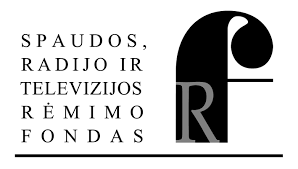                   Publikuota 2022 04 29.